 КРАТКИЙ ОБЗОР ПЕРВИЧНОГО РЫНКА ЖИЛОЙ НЕДВИЖИМОСТИ Г. ТОБОЛЬСКА ЗА МАЙ 2018 Г.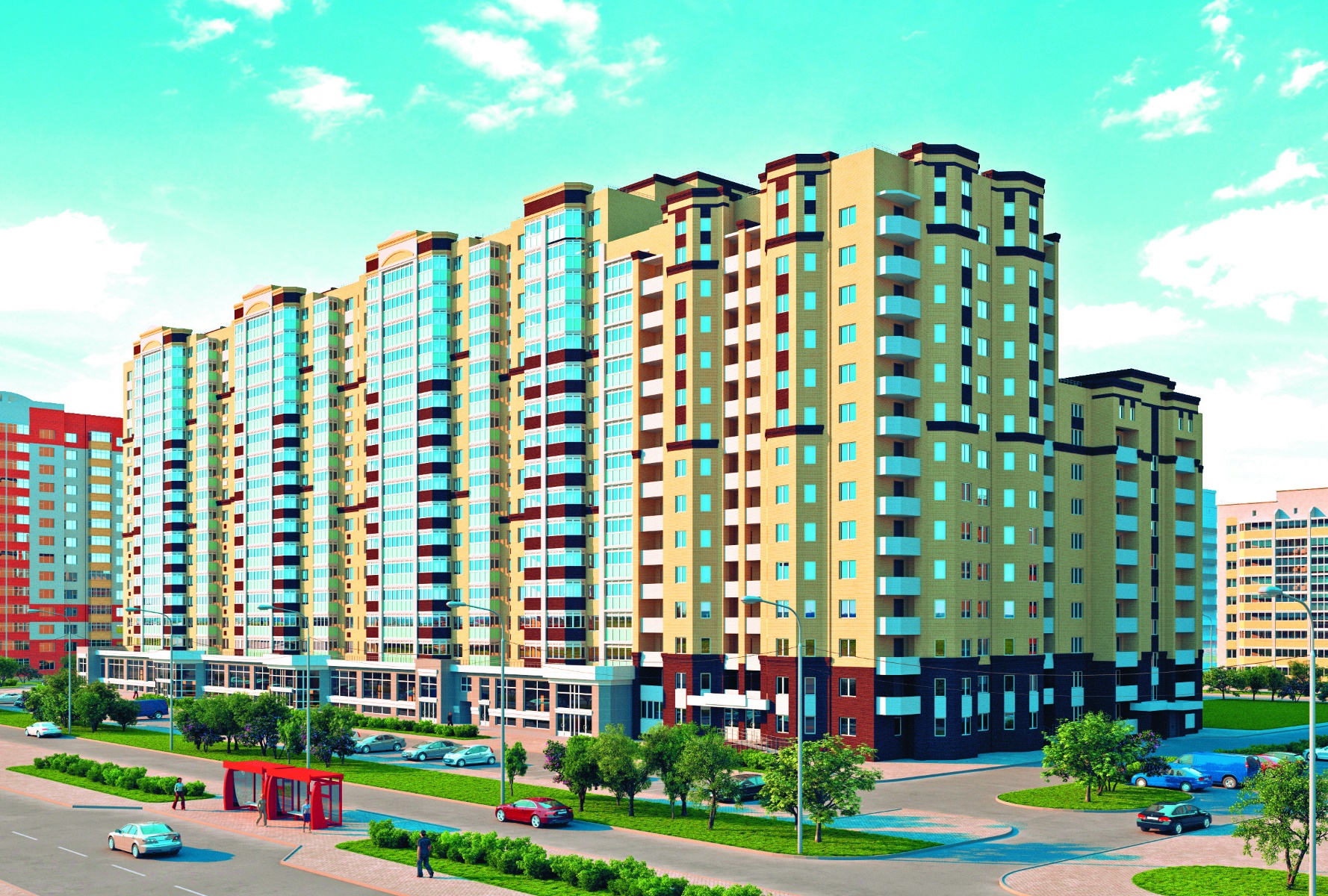 ОСНОВНЫЕ ВЫВОДЫОбъем предложения на первичном рынке жилой недвижимости г. Тобольска в мае 2018 г. составляет 583 квартир;76,50% от общего объема предложения занимают дома в монолитно-каркасном исполнении;Удельная цена предложения в мае 2018 г. составила 49 851 руб./кв. м;Самая высокая удельная цена предложения у однокомнатных квартир – 50 431 руб./кв. м.Анализ предложения на первичном рынке г. Тобольска за май 2018 г.Объем предложения на первичном рынке жилой недвижимости города Тобольска в мае 2018 г. составляет 583 квартир. В мае 2018 года значительную часть объема предложения занимают двухкомнатные квартиры 43,74%. Доля однокомнатных квартир составила 42,88%, трехкомнатных – 13,21%. Многокомнатные квартиры в свою очередь занимают 0,17%.Рис. 1.1. Структура предложения по количеству комнатСитуация в распределении предложения по площади в разрезе по количеству комнат по сравнению с предыдущим месяцем изменилась и выглядит следующим образом 33% однокомнатных квартир предлагаются с площадями от 25 до 30 кв. м., среди двухкомнатных квартир 36% предлагаются с площадями от 55 до 60 кв. м. Основное предложение трехкомнатных квартир сосредоточено в диапазоне площадей более 80 кв. м. и равно 68%.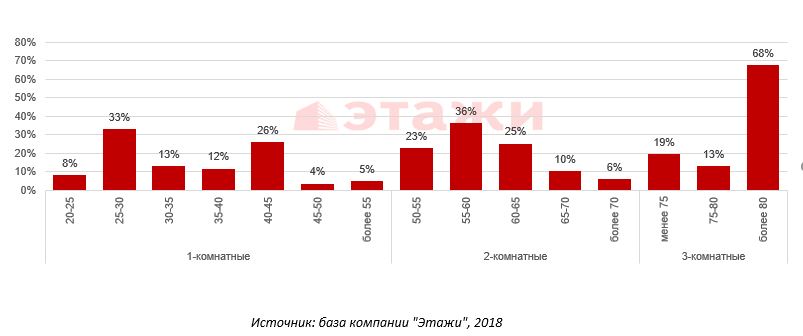 Рис. 1.2. Распределение предложения по площади в разрезе по количеству комнат76,50% от общего объема предложения занимают дома в монолитно-каркасном исполнении, остальные 23,50% это дома из кирпича.Рис. 1.3. Структура предложения по типу домостроенияАнализ ценовой ситуации на первичном рынке жилой недвижимости г. Тобольска за май 2018 г.Удельная цена предложения в мае 2018 г. составила 49 851 руб./кв. м, что на 1133 руб. (2,33%) больше, чем в предыдущем месяце.По сравнению с аналогичным периодом 2017 года удельная цена предложения увеличилась на 5844 руб./кв. м. (13,28%).Рис. 2.1. Динамика удельной цены предложения на первичном рынке жильяНаиболее дорогим жильем на первичном рынке г. Тобольск считаются однокомнатные квартиры, в мае 2018 года средняя цена квадратного метра которых составила 50 431 руб. Далее следуют двухкомнатные и трехкомнатные квартиры, удельные цены которых равны 48 616 руб./кв. м и 47 949 руб./кв. м соответственно. Цена за единицу площади в многокомнатных квартирах традиционно меньше – 45 852 руб./кв. м.Рис. 2.2. Удельная цена предложения в разрезе по количеству комнат64% среди однокомнатных квартир занимают объекты, в ценовом диапазоне до 2000 тыс. руб., 54% объектов среди двухкомнатных квартир представлены с ценой от 3000 до 3500 тыс. руб., 62% предложения трехкомнатных квартир представлена в ценовом диапазоне более 4000 тыс. руб. 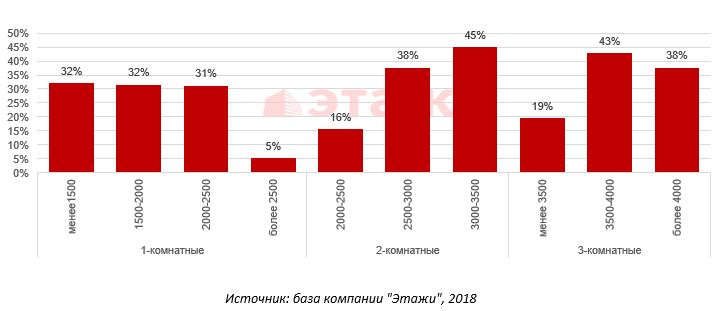 Рис. 2.3. Распределение предложения по цене в разрезе по количеству комнатПриложение 1. Числовая пространственно-параметрическая модель первичного рынка г. Тобольска за май 2018 г.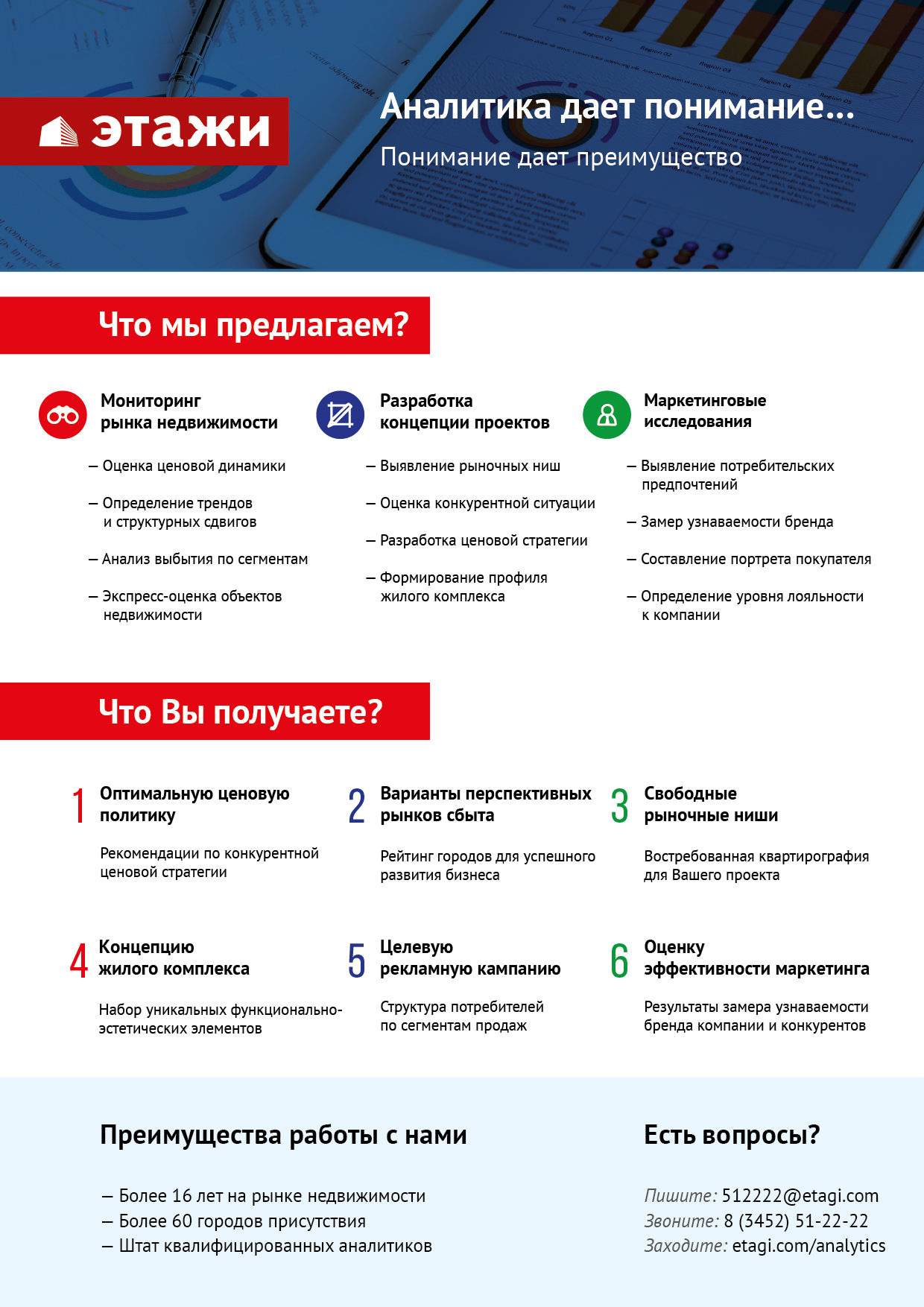 Номер столбцаПоказатель1Объем выборки, шт.2Средняя цена, руб.3СКО, руб.4Погрешность, руб.5Погрешность, %6Минимум, руб.7Максимум, руб.8Медиана, руб.9Средняя площадь, кв. м10СКО, кв. м11Погрешность, кв. м12Погрешность, %13Минимум, кв. м14Максимум, кв. м15Медиана, кв. м16Средневзвешенная, руб./кв. м17СКО, руб./кв. м18Погрешность, руб./кв. м19Погрешность, %20Минимум, руб./кв. м21Максимум, руб./кв. мКол-во комн.Тип домостроения123456789101112131415161718192021ВсеВсе5842600493902896747882,8812100007982000269000052,8419,911,653,1223,00174,0853,6649217149491687305603021,143993865652ВсеМонолитные4492468539957947905173,6705083000241000049,5120,431,933,900,00110,8350,0049861489000,00065652ВсеКирпичные164299186612298921926656,4407982000287516362,7126,614,176,650,00174,0858,5047708419000,000634781-комн.Все2501885112768243973715,1712100005427000169000037,3817,342,205,8823,00110,8332,00504305964916935010173172,0244519656521-комн.Монолитные2081781306647342899875,0512100005083000168000035,0514,762,055,8523,00110,8331,0050815784000,0044519656521-комн.Кирпичные422399199106923833397413,9213100005427000210000048,9023,727,4115,1523,00110,8343,7049063131000,0045412634782-комн.Все2552905946264374331771,1422300003504800297330059,376,460,811,3750,0076,7058,4048946309491698277992621,6343656540002-комн.Монолитные1732870135281120428701,4922300003504800295851657,485,390,821,4350,0069,4058,1049932903000,0044000540002-комн.Кирпичные822981500206979459951,5426070663350000302920063,366,751,502,3753,6676,7061,4047057952000,0043656530363-комн.Все773841705370357849662,2130334924263000394940079,817,151,642,0665,5696,4081,00481344604917301612546222,6139938551603-комн.Монолитные5538043334210971146083,0130334924263000379724079,097,852,142,7065,5687,0080,2148098766000,0044000490003-комн.Кирпичные223935136166216725431,8434500004110000397790081,614,652,032,4974,5196,4082,4548220950000,003993855160